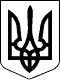 130 СЕСІЯ  ЩАСЛИВЦЕВСЬКОЇ СІЛЬСЬКОЇ РАДИ7 СКЛИКАННЯРІШЕННЯ23.10.2020 р.                                         № 2674с. ЩасливцевеПро впорядкування адрес земельних ділянок в с. Щасливцеве.Розглянувши клопотання фізичної особи громадянина *** щодо впорядкування (присвоєння) адрес земельним ділянкам що утворилися шляхом розподілу належної йому на праві приватної власності земельної ділянки з кадастровим номером 6522186500:21:031:00***, та додані документи, враховуючи що одній земельній ділянці розташовано об’єкт нерухомого майна що вже має відповідну адресу, а саме – вул.. Зелена, *** в с. Щасливцеве Генічеського району Херсонської області, керуючись статтею 26 Закону України "Про місцеве самоврядування в Україні", сесія Щасливцевської сільської ради ВИРІШИЛА:1. Земельним ділянкам що утворилися шляхом поділу земельної ділянки з кадастровим номером 6522186500:21:031:00*** присвоїти наступні адреси:- земельній ділянці цільового призначення для будівництва та обслуговування житлового будинку, господарських будівель і споруд (присадибна ділянка) (КВЦПЗ – 02.01) з кадастровим номером - 6522186500:01:001:12*** (площею 0,1063 га.), залишити стару адресу - вулиця Зелена, 48 в с. Щасливцеве Генічеського району Херсонської області;- земельній ділянці цільового призначення для будівництва та обслуговування житлового будинку, господарських будівель і споруд (присадибна ділянка) (КВЦПЗ – 02.01) з кадастровим номером - 6522186500:01:001:12*** (площею 0,0500 га.) присвоїти нову адресу - вулиця Зелена, *** в с. Щасливцеве Генічеського району Херсонської області.2. Контроль за виконанням даного рішення покласти на Постійну комісію Щасливцевської сільської ради з питань регулювання земельних відносин та охорони навколишнього середовища.Сільський голова                                                               В. ПЛОХУШКО